Chapter 1: Grandma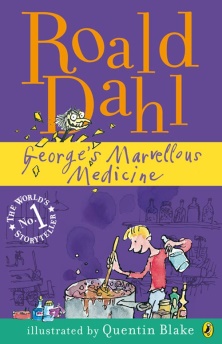 Read through Chapter 1 and answer the following questions1. What did George’s mother say she was going to do? ___________________________________________ 2. What did George’s mum tell him not to forget? _____________________________________________3. “Get me some tea” Grandma told George. “And __________________________________________,”  4. What did Grandma say George’s problem was? _____________________________________________5. What was Grandma’s advice to George? “You should stop __________________________ and _________________________________________,” 6. What did George think about his Grandma’s advice?____________________________________________________________________________________________________________________________________________________________